ŽÁDOST O POSKYTNUTÍ DARU/ÚČELOVÉ DOTACE Z ROZPOČTU OBCE LUBOMĚŘ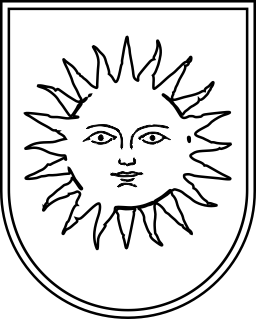 Obecná částProjektová částDar/dotace pro rok:Žadatel – fyzická osobaŽadatel – fyzická osobaŽadatel – fyzická osobaŽadatel – fyzická osobaŽadatel – fyzická osobaJméno a příjmení:Datum narození:IČ (u podnikajících FO bylo-li přiděleno):IČ (u podnikajících FO bylo-li přiděleno):Adresa bydliště:Telefon/mobil:E-mail:Bankovní spojení:Žadatel souhlasí se zpracováním a uchováváním svých shora uvedených osobních údajů obcí Luboměř za účelem vyřízení této žádosti.Žadatel souhlasí se zpracováním a uchováváním svých shora uvedených osobních údajů obcí Luboměř za účelem vyřízení této žádosti.Žadatel souhlasí se zpracováním a uchováváním svých shora uvedených osobních údajů obcí Luboměř za účelem vyřízení této žádosti.Žadatel souhlasí se zpracováním a uchováváním svých shora uvedených osobních údajů obcí Luboměř za účelem vyřízení této žádosti.Žadatel souhlasí se zpracováním a uchováváním svých shora uvedených osobních údajů obcí Luboměř za účelem vyřízení této žádosti.Žadatel – právnická osobaŽadatel – právnická osobaŽadatel – právnická osobaŽadatel – právnická osobaŽadatel – právnická osobaŽadatel – právnická osobaNázev (popř. obch. firma):Název (popř. obch. firma):Název (popř. obch. firma):Sídlo:Sídlo:Sídlo:IČ (bylo-li přiděleno):IČ (bylo-li přiděleno):IČ (bylo-li přiděleno):Osoba jednající žadatele s uvedením právního důvodu zastoupení (např. statut. zástupce):Osoba jednající žadatele s uvedením právního důvodu zastoupení (např. statut. zástupce):Osoba jednající žadatele s uvedením právního důvodu zastoupení (např. statut. zástupce):Osoba jednající žadatele s uvedením právního důvodu zastoupení (např. statut. zástupce):Osoba jednající žadatele s uvedením právního důvodu zastoupení (např. statut. zástupce):Osoba jednající žadatele s uvedením právního důvodu zastoupení (např. statut. zástupce):Jméno a příjmení:Jméno a příjmení:právní důvod zastoupení:Telefon/mobil:Telefon/mobil:E-mail:Údaje o skutečném majiteli právnické osoby podle zákona upravujícího evidenci skutečných majitelů:Údaje o skutečném majiteli právnické osoby podle zákona upravujícího evidenci skutečných majitelů:Údaje o skutečném majiteli právnické osoby podle zákona upravujícího evidenci skutečných majitelů:Údaje o skutečném majiteli právnické osoby podle zákona upravujícího evidenci skutečných majitelů:Údaje o skutečném majiteli právnické osoby podle zákona upravujícího evidenci skutečných majitelů:Údaje o skutečném majiteli právnické osoby podle zákona upravujícího evidenci skutečných majitelů:Osoby, v nichž má žadatel přímý podíl a výše tohoto podílu:Osoby, v nichž má žadatel přímý podíl a výše tohoto podílu:Osoby, v nichž má žadatel přímý podíl a výše tohoto podílu:Osoby, v nichž má žadatel přímý podíl a výše tohoto podílu:Osoby, v nichž má žadatel přímý podíl a výše tohoto podílu:Osoby, v nichž má žadatel přímý podíl a výše tohoto podílu:Jméno, příjmení a titul:Jméno, příjmení a titul:Výše podílu:Jméno, příjmení a titul:Jméno, příjmení a titul:Výše podílu:Jméno, příjmení a titul:Jméno, příjmení a titul:Výše podílu:Bankovní spojení:Bankovní spojení:Bankovní spojení:Bankovní spojení:Bankovní spojení:Bankovní spojení:Číslo účtu žadatele:Kód banky:Název banky:Variabilní symbol:Datum vyhotovení žádosti:Jméno a podpis žadatele – fyzické osoby nebo podpis osoby zastupující žadatele – právnickou osobu, razítko:Razítko podatelny:Razítko podatelny:Jméno a podpis žadatele – fyzické osoby nebo podpis osoby zastupující žadatele – právnickou osobu, razítko:Razítko podatelny:Razítko podatelny:(Je-li žadatel zastoupen na základě plné moci, je nezbytné k této žádosti při jejím podání doložit i plnou moc.)Informace o předmětu žádostiInformace o předmětu žádostiInformace o předmětu žádostiInformace o předmětu žádostiPožadovaná částka:Slovy:Účel, na který chce žadatel dar/dotaci využít:Účel, na který chce žadatel dar/dotaci využít:Účel, na který chce žadatel dar/dotaci využít:Účel, na který chce žadatel dar/dotaci využít:Doba, v níž má být dosaženo účelu daru/dotace:Doba, v níž má být dosaženo účelu daru/dotace:Doba, v níž má být dosaženo účelu daru/dotace:Doba, v níž má být dosaženo účelu daru/dotace:Odůvodnění žádosti:Odůvodnění žádosti:Odůvodnění žádosti:Odůvodnění žádosti:Seznam příloh žádosti:1. Částečný výpis platných údajů z evidence skutečných majitelů (pouze u právnických osob)2.3.4.Výše daru/dotace poskytnuté v minulém roce:Účel daru/dotace:Částka: